 LEPO SE IMEJ!ZA POMOČ PRI DELU SE LAHKO VEDNO OBRNETE NA MOJ ELEKTRONSKI NASLOV:nevenka.debelak@os-dobrna.siČETRTEK, 25. NOVEMBER 2021DEJAVNOSTNAVODILA ZA DELOGLAS SZA ZAČETEK PONOVI PESMICE ZA NASLEDNJE GLASOVE: R, T, K, L, M.DANES JE NA VRSTI NOV GLAS, GLAS R. IZGOVORI GA, ZOBKE STISNI IN SKOZI SPUSTI ZRAK. SLIŠI SE PODOBNO KOT GLAS KAČE, KI SIKA. PESMICA PA GRE TAKO: S, S, SSIKA KAČA STRUPENJAČASIMONGIB PRIKAZUJE SLIČICA. IZTEGNJENO DLAN POLOŽI POD USTA IN IZGOVORI GLAS S. ČUTIL/A BOŠ ČISTO RAHLO SAPICO.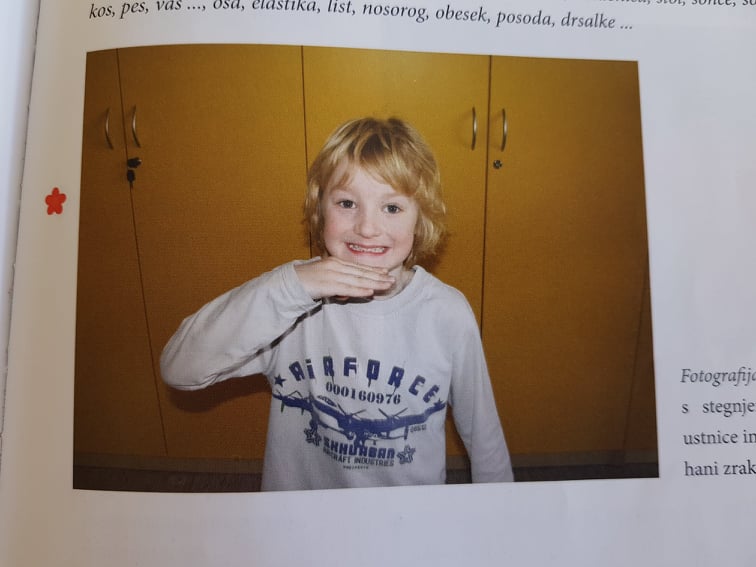 POIŠČI NEKAJ BESED, KI SE ZAČNEJO NA GLAS S, NEKAJ BESED, KI SE KONČAJO NA GLAS S IN NEKAJ BESED, KI IMAJO S V SREDINI.MATPRI MATEMATIKI UTRJUJEMO ŠTEVILA DO 5. V DELOVNEM ZVEZKU 1, 2, 3 REŠI STRAN ___ V VRTILJAKU PA STRAN, KJER SE VADI ZAPIS ŠTEVILA 5.GUMIZBERI SI GLASBO IN NANJO ZAPLEŠI. NAČIN PLESA SI IZMISLI SAM.ŠPO + RaP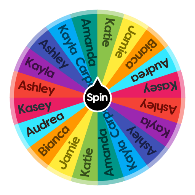 POJDI NA SPREHOD. SVEŽ ZRAK TI BO DOBRO DEL. MED HOJO OPONAŠAJ PREMIKANJE RAZLIČNIH ŽIVALI: MEDVEDA, ZAJČKA, ŽABO, MIŠKO. POSKAKUJ PO ENI NOGI IN PO DRUGI NOGI. SPOMNI SE, KAKO SMO SE V ŠOLI UČILI KRIŽEM HOJO IN KRIŽEM TEK. TUDI SAM/A GA POVADI.